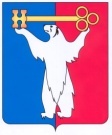 АДМИНИСТРАЦИЯ ГОРОДА НОРИЛЬСКАКРАСНОЯРСКОГО КРАЯРАСПОРЯЖЕНИЕ22.11.2022	г.Норильск	№ 7626О предоставлении разрешения на условно разрешенный вид использования земельного участка Рассмотрев заявление ООО «Красноярское пуско-наладочное управление» о предоставлении разрешения на условно разрешенный вид использования земельного участка «передвижное жилье», в соответствии с требованиями п. 6 ст. 37, ст. 39 Градостроительного кодекса Российской Федерации, раздела 5 подраздел 5.3 Части III Правил землепользования и застройки муниципального образования город Норильск, утвержденными решением Норильского городского Совета депутатов от 10.11.2009 
№ 22-533, Положением об организации и проведении публичных слушаний по вопросам градостроительной деятельности в муниципальном образовании город Норильск, утвержденным решением Норильского городского Совета депутатов от 13.05.2008 № 11-239, 1. Предоставить разрешение на условно разрешенный вид использования земельного участка «передвижное жилье», расположенного в территориальной зоне зеленых насаждений специального назначения (С-3) по адресу: Российская Федерация, Красноярский край, городской округ город Норильск, город Норильск, район улицы Озерная, 13.2.	Управлению по градостроительству и землепользованию Администрации города Норильска направить копию настоящего распоряжения в адрес ООО «Красноярское пуско-наладочное управление» в установленный срок.3. 	Опубликовать настоящее распоряжение в газете «Заполярная правда» и разместить его на официальном сайте муниципального образования город Норильск.4. 		Контроль исполнения пункта 2 настоящего распоряжения возложить на заместителя Главы города Норильска по земельно-имущественным отношениям и развитию предпринимательства.5.	Настоящее распоряжение вступает в силу с момента издания и действует в течение одного года.Глава города Норильска	                                                             		   Д.В. Карасев